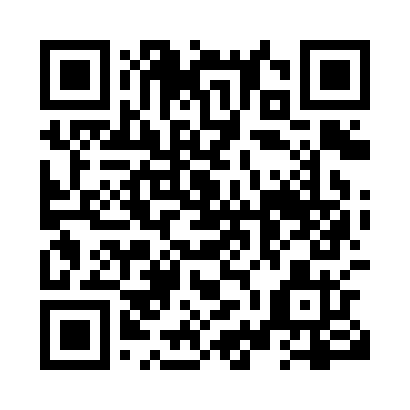 Prayer times for Brook Cove, Quebec, CanadaWed 1 May 2024 - Fri 31 May 2024High Latitude Method: Angle Based RulePrayer Calculation Method: Islamic Society of North AmericaAsar Calculation Method: HanafiPrayer times provided by https://www.salahtimes.comDateDayFajrSunriseDhuhrAsrMaghribIsha1Wed4:025:3712:465:477:569:312Thu4:005:3512:465:477:579:333Fri3:585:3412:465:487:589:344Sat3:565:3312:465:497:599:365Sun3:545:3112:465:508:019:386Mon3:525:3012:455:508:029:407Tue3:505:2912:455:518:039:418Wed3:495:2712:455:528:049:439Thu3:475:2612:455:528:059:4510Fri3:455:2512:455:538:079:4711Sat3:435:2312:455:548:089:4912Sun3:415:2212:455:548:099:5013Mon3:395:2112:455:558:109:5214Tue3:385:2012:455:568:119:5415Wed3:365:1912:455:578:129:5616Thu3:345:1812:455:578:149:5717Fri3:335:1712:455:588:159:5918Sat3:315:1512:455:598:1610:0119Sun3:295:1412:455:598:1710:0220Mon3:285:1312:466:008:1810:0421Tue3:265:1312:466:008:1910:0622Wed3:255:1212:466:018:2010:0723Thu3:235:1112:466:028:2110:0924Fri3:225:1012:466:028:2210:1125Sat3:205:0912:466:038:2310:1226Sun3:195:0812:466:048:2410:1427Mon3:185:0812:466:048:2510:1528Tue3:175:0712:466:058:2610:1729Wed3:155:0612:466:058:2710:1830Thu3:145:0612:476:068:2810:2031Fri3:135:0512:476:068:2910:21